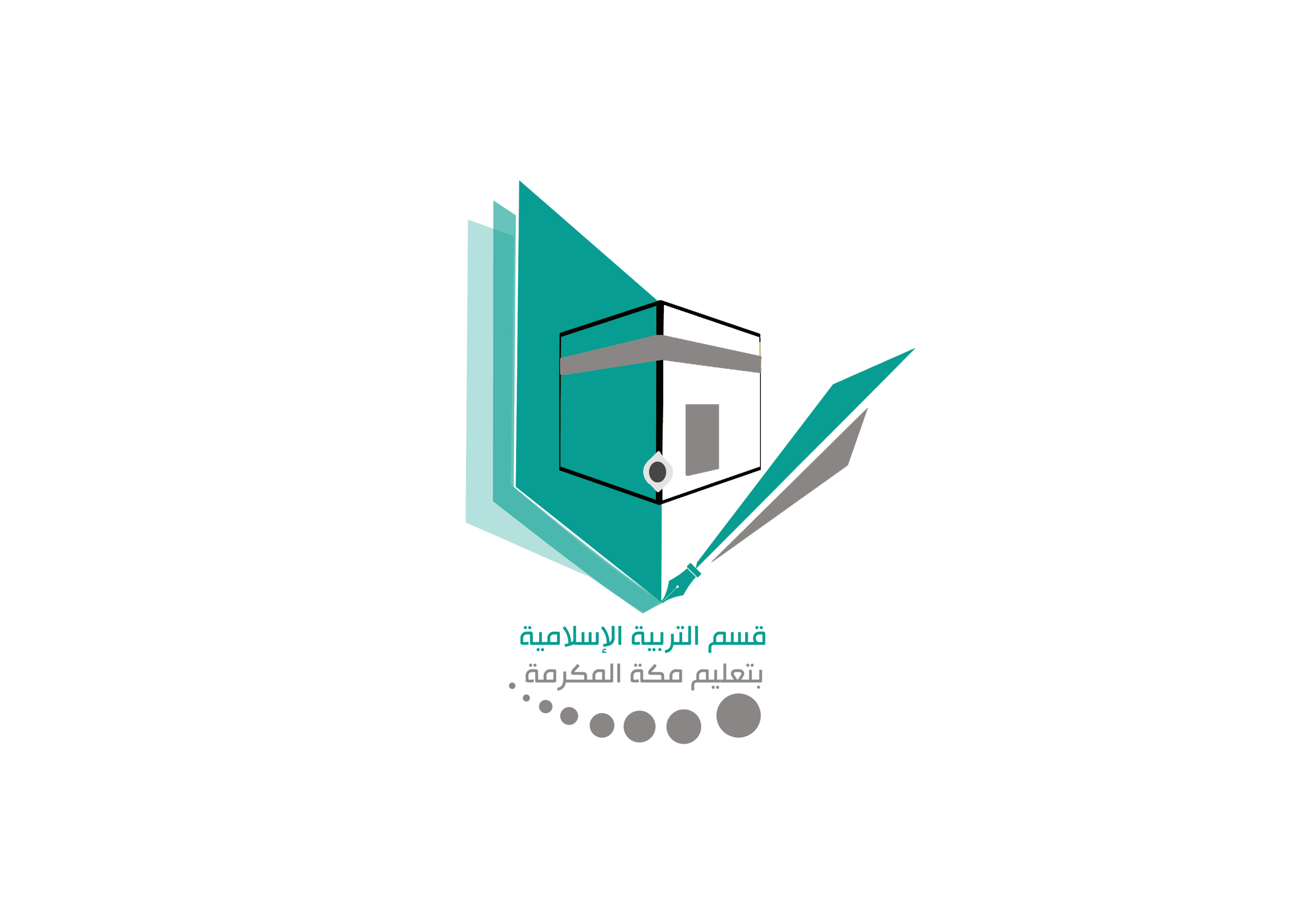 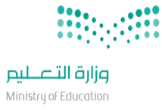 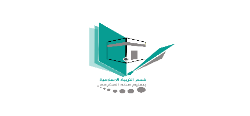               اسم المعلمة /                                                                                            مديرة المدرسة /                                               رقم الوحدة : الثانية رقم الوحدة : الثانية العنوان: بيت النبي صلى الله عليه وسلم العنوان: بيت النبي صلى الله عليه وسلم الصف :الرابع أخرىأخرىالمادة : الحديث التاريخ :( 25 / 4 – 3 / 6 ) الفكرة الكبرى : تزوج النبي ﷺ إحدى عشرة زوجة ومن أشهر زوجاته : خديجة بنت خويلد وعائشة بنت أبي بكر وحفصة بنت عمر رضي الله عنهم .الفكرة الكبرى : تزوج النبي ﷺ إحدى عشرة زوجة ومن أشهر زوجاته : خديجة بنت خويلد وعائشة بنت أبي بكر وحفصة بنت عمر رضي الله عنهم .الفكرة الكبرى : تزوج النبي ﷺ إحدى عشرة زوجة ومن أشهر زوجاته : خديجة بنت خويلد وعائشة بنت أبي بكر وحفصة بنت عمر رضي الله عنهم .الفكرة الكبرى : تزوج النبي ﷺ إحدى عشرة زوجة ومن أشهر زوجاته : خديجة بنت خويلد وعائشة بنت أبي بكر وحفصة بنت عمر رضي الله عنهم .نواتج التعلم للوحدةنواتج التعلم للوحدةنواتج التعلم للوحدةنواتج التعلم للوحدةالأهداف الرئيسة:في نهاية الوحدة يكون الطالب قادراً على أن:تبين بيت النبي صلى الله عليه وسلم توضح سيرة أم المؤمنين خديجة رضي الله عنهاتتعرف على سيرة أم المؤمنين عائشة رضي الله عنهاتبين سيرة أم المؤمنين حفصة رضي الله عنهاتذكر أولاد النبي صلى الله عليه وسلمتتعرف على محبة أهل النبي صلى الله عليه وسلمتبين تعامل النبي صلى الله عليه وسلم مع أولادهتوضح تعامل النبي صلى الله عليه وسلم مع زوجاتهتتعرف على حسن تعامله صلى الله عليه وسلم مع الأهلتتعرف على خدمه صلى الله عليه وسلمتذكر حسن تعامله صلى الله عليه وسلم مع الخدم .الأهداف الرئيسة:في نهاية الوحدة يكون الطالب قادراً على أن:تبين بيت النبي صلى الله عليه وسلم توضح سيرة أم المؤمنين خديجة رضي الله عنهاتتعرف على سيرة أم المؤمنين عائشة رضي الله عنهاتبين سيرة أم المؤمنين حفصة رضي الله عنهاتذكر أولاد النبي صلى الله عليه وسلمتتعرف على محبة أهل النبي صلى الله عليه وسلمتبين تعامل النبي صلى الله عليه وسلم مع أولادهتوضح تعامل النبي صلى الله عليه وسلم مع زوجاتهتتعرف على حسن تعامله صلى الله عليه وسلم مع الأهلتتعرف على خدمه صلى الله عليه وسلمتذكر حسن تعامله صلى الله عليه وسلم مع الخدم .الأهداف الرئيسة:في نهاية الوحدة يكون الطالب قادراً على أن:تبين بيت النبي صلى الله عليه وسلم توضح سيرة أم المؤمنين خديجة رضي الله عنهاتتعرف على سيرة أم المؤمنين عائشة رضي الله عنهاتبين سيرة أم المؤمنين حفصة رضي الله عنهاتذكر أولاد النبي صلى الله عليه وسلمتتعرف على محبة أهل النبي صلى الله عليه وسلمتبين تعامل النبي صلى الله عليه وسلم مع أولادهتوضح تعامل النبي صلى الله عليه وسلم مع زوجاتهتتعرف على حسن تعامله صلى الله عليه وسلم مع الأهلتتعرف على خدمه صلى الله عليه وسلمتذكر حسن تعامله صلى الله عليه وسلم مع الخدم .الأهداف الرئيسة:في نهاية الوحدة يكون الطالب قادراً على أن:تبين بيت النبي صلى الله عليه وسلم توضح سيرة أم المؤمنين خديجة رضي الله عنهاتتعرف على سيرة أم المؤمنين عائشة رضي الله عنهاتبين سيرة أم المؤمنين حفصة رضي الله عنهاتذكر أولاد النبي صلى الله عليه وسلمتتعرف على محبة أهل النبي صلى الله عليه وسلمتبين تعامل النبي صلى الله عليه وسلم مع أولادهتوضح تعامل النبي صلى الله عليه وسلم مع زوجاتهتتعرف على حسن تعامله صلى الله عليه وسلم مع الأهلتتعرف على خدمه صلى الله عليه وسلمتذكر حسن تعامله صلى الله عليه وسلم مع الخدم .الأفهام الثابتةالأفهام الثابتةالأسئلة الأساسيةالأسئلة الأساسيةسيفهم الطلاب أن:بيت النبي صلى الله عليه وسلم سيرة أم المؤمنين (خديجة ، عائشة، حفصة) رضي الله عنهنأولاد النبي صلى الله عليه وسلممحبة أهل النبي صلى الله عليه وسلمتعامل النبي صلى الله عليه وسلم مع أولادهتعامل النبي صلى الله عليه وسلم مع زوجاتهحسن تعامله صلى الله عليه وسلم مع الأهلخدمه صلى الله عليه وسلمحسن تعامله صلى الله عليه وسلم مع الخدمسيفهم الطلاب أن:بيت النبي صلى الله عليه وسلم سيرة أم المؤمنين (خديجة ، عائشة، حفصة) رضي الله عنهنأولاد النبي صلى الله عليه وسلممحبة أهل النبي صلى الله عليه وسلمتعامل النبي صلى الله عليه وسلم مع أولادهتعامل النبي صلى الله عليه وسلم مع زوجاتهحسن تعامله صلى الله عليه وسلم مع الأهلخدمه صلى الله عليه وسلمحسن تعامله صلى الله عليه وسلم مع الخدمالسؤال الأول : أصف أثاث النبي صلى الله عليه وسلم .السؤال الثاني : ما حقوق أهل بيت النبي صلى الله عليه وسلم .السؤال الثالث : أبين كيف كان النبي صلى الله عليه وسلم وفيا لأزواجه .السؤال الأول : أصف أثاث النبي صلى الله عليه وسلم .السؤال الثاني : ما حقوق أهل بيت النبي صلى الله عليه وسلم .السؤال الثالث : أبين كيف كان النبي صلى الله عليه وسلم وفيا لأزواجه .المعارفالمعارفالمهاراتالمهاراتسيعرف الطلاب:بيت النبي صلى الله عليه وسلم سيرة أم المؤمنين (خديجة ، عائشة، حفصة) رضي الله عنهنأولاد النبي صلى الله عليه وسلممحبة أهل النبي صلى الله عليه وسلمتعامل النبي صلى الله عليه وسلم مع أولادهتعامل النبي صلى الله عليه وسلم مع زوجاتهحسن تعامله صلى الله عليه وسلم مع الأهلخدمه صلى الله عليه وسلمحسن تعامله صلى الله عليه وسلم مع الخدمسيعرف الطلاب:بيت النبي صلى الله عليه وسلم سيرة أم المؤمنين (خديجة ، عائشة، حفصة) رضي الله عنهنأولاد النبي صلى الله عليه وسلممحبة أهل النبي صلى الله عليه وسلمتعامل النبي صلى الله عليه وسلم مع أولادهتعامل النبي صلى الله عليه وسلم مع زوجاتهحسن تعامله صلى الله عليه وسلم مع الأهلخدمه صلى الله عليه وسلمحسن تعامله صلى الله عليه وسلم مع الخدمسيكون الطلاب قادرين - بإذن الله – على:بيان بيت النبي صلى الله عليه وسلم توضيح سيرة أم المؤمنين (خديجة ، عائشة، حفصة) رضي الله عنهنذكر أولاد النبي صلى الله عليه وسلممعرفة محبة أهل النبي صلى الله عليه وسلمبيان تعامل النبي صلى الله عليه وسلم مع أولادهمعرفة تعامل النبي صلى الله عليه وسلم مع زوجاتهبيان حسن تعامله صلى الله عليه وسلم مع الأهلتوضيح حسن تعامله صلى الله عليه وسلم مع الخدمسيكون الطلاب قادرين - بإذن الله – على:بيان بيت النبي صلى الله عليه وسلم توضيح سيرة أم المؤمنين (خديجة ، عائشة، حفصة) رضي الله عنهنذكر أولاد النبي صلى الله عليه وسلممعرفة محبة أهل النبي صلى الله عليه وسلمبيان تعامل النبي صلى الله عليه وسلم مع أولادهمعرفة تعامل النبي صلى الله عليه وسلم مع زوجاتهبيان حسن تعامله صلى الله عليه وسلم مع الأهلتوضيح حسن تعامله صلى الله عليه وسلم مع الخدمالبراهين والأدلة على تحقيق نواتج التعلمالبراهين والأدلة على تحقيق نواتج التعلمالبراهين والأدلة على تحقيق نواتج التعلمالبراهين والأدلة على تحقيق نواتج التعلمالمهمات الأدائية : يقسم طالبات الصف الى مجموعتين وكل مجموعة تكلف بمهمة أدائية:المهمة الادائية الأولى : عمل أبحاث من الانترنت عن زوجات النبي ﷺ وأولاده .المهمة الادائية الثانية : أن تحضر الطالبات قصة عن تعامل النبي  ﷺ لأولاده وأزواجه .المهمات الأدائية : يقسم طالبات الصف الى مجموعتين وكل مجموعة تكلف بمهمة أدائية:المهمة الادائية الأولى : عمل أبحاث من الانترنت عن زوجات النبي ﷺ وأولاده .المهمة الادائية الثانية : أن تحضر الطالبات قصة عن تعامل النبي  ﷺ لأولاده وأزواجه .المهمات الأدائية : يقسم طالبات الصف الى مجموعتين وكل مجموعة تكلف بمهمة أدائية:المهمة الادائية الأولى : عمل أبحاث من الانترنت عن زوجات النبي ﷺ وأولاده .المهمة الادائية الثانية : أن تحضر الطالبات قصة عن تعامل النبي  ﷺ لأولاده وأزواجه .المهمات الأدائية : يقسم طالبات الصف الى مجموعتين وكل مجموعة تكلف بمهمة أدائية:المهمة الادائية الأولى : عمل أبحاث من الانترنت عن زوجات النبي ﷺ وأولاده .المهمة الادائية الثانية : أن تحضر الطالبات قصة عن تعامل النبي  ﷺ لأولاده وأزواجه .خبرات التعليم والتعلمخبرات التعليم والتعلمخبرات التعليم والتعلمخبرات التعليم والتعلمما يقوم به المعلم :ما يقوم به المعلم :ما يقوم به الطالب:ما يقوم به الطالب:مدخل وتمهيد لإثارة انتباه الطالبات بعرض بعض الأسئلة والأنشطة المتعلقة بموضوع الوحدة .إبراز الأفكار والإفهام الباقية للوحدة بتقديم الأسئلة الأساسية مع مناقشة المهمات الأدائية التي تعمل على تحقيق هذه الأهداف والإفهام .عرض المعرفة والمهارة والخبرة التعليمية المراد إكسابها للطالبات بترتيب الكتاب لها بقصد تحقيقها واحدة تلو الأخرى وذلك حسب إستراتيجية التدريس المناسبة  وهي كالتالي : أقدم  للطالبات عرض بور بوينت عن أولاد النبي ﷺ  ، أطلب من الطالبات قراءة العرض جيداً ومناقشة المعلومات التي وردت فيه في محاولة منهن لتحديد أولاد النبي ﷺ  مع توضيح الهدف منه ومبرراته. أطلب من الطالبات جمع معلومات عن  تعامله ﷺ مع أولاده ومعاملته لأزواجه ويتم ذلك من خلال الاستعانة بشبكة الانترنت أو من خلال مكتبة المدرسة، أقدم الطالبات المعلومات في شكل مقال كتيب صغير لا يزيد عن عشرين سطراً. مدخل وتمهيد لإثارة انتباه الطالبات بعرض بعض الأسئلة والأنشطة المتعلقة بموضوع الوحدة .إبراز الأفكار والإفهام الباقية للوحدة بتقديم الأسئلة الأساسية مع مناقشة المهمات الأدائية التي تعمل على تحقيق هذه الأهداف والإفهام .عرض المعرفة والمهارة والخبرة التعليمية المراد إكسابها للطالبات بترتيب الكتاب لها بقصد تحقيقها واحدة تلو الأخرى وذلك حسب إستراتيجية التدريس المناسبة  وهي كالتالي : أقدم  للطالبات عرض بور بوينت عن أولاد النبي ﷺ  ، أطلب من الطالبات قراءة العرض جيداً ومناقشة المعلومات التي وردت فيه في محاولة منهن لتحديد أولاد النبي ﷺ  مع توضيح الهدف منه ومبرراته. أطلب من الطالبات جمع معلومات عن  تعامله ﷺ مع أولاده ومعاملته لأزواجه ويتم ذلك من خلال الاستعانة بشبكة الانترنت أو من خلال مكتبة المدرسة، أقدم الطالبات المعلومات في شكل مقال كتيب صغير لا يزيد عن عشرين سطراً. انتباه الطالبات بعرض بعض الأسئلة والأنشطة المتعلقة بموضوع الوحدة.التفاعل مع النشاط والاجابة عن الأسئلةقراءة المطوية بطريقة علمية صحيحة كتابة مقال صغير لا يزيد عن عشرين سطراًتوضيح الهدف من كتابة القصة ومبرراتهاانتباه الطالبات بعرض بعض الأسئلة والأنشطة المتعلقة بموضوع الوحدة.التفاعل مع النشاط والاجابة عن الأسئلةقراءة المطوية بطريقة علمية صحيحة كتابة مقال صغير لا يزيد عن عشرين سطراًتوضيح الهدف من كتابة القصة ومبرراتها* مهارات التفكير الأساسي:  ▢ التذكر  ▢ الملاحظة  ▢ الوصف  ▢ التصنيف  ▢ المقارنة ▢ الاستنتاج * مهارات التفكير الإبداعي: ▢ الطلاقة ▢ المرونة ▢ الأصالة* مهارات التفكير الناقد: ▢ التحليل ▢ التمييز بين الآراء والحقائق ▢ النظرة الشمولية ▢ اكتشاف الأخطاء والتناقضات ▢ التمييز بين الموضوعات ذات الصلة وغير ذات الصلة  * المستوى المعرفي للأسئلة: ▢ معرفة ▢ فهم ▢ تطبيق ▢ تحليل ▢ تركيب ▢ تقييم* الاستراتيجيات: ▢ التعلم التعاوني ▢ التدريس التبادلي ▢ تمثيل الأدوار ▢ العصف الذهني  ▢ حل المشكلات ▢ التقويم البنائي ▢ تدريس الأقران ▢ القبعات الست ▢ الذكاءات المتعددة ▢ الخرائط الذهنية أو المفاهيم* مهارات التفكير الأساسي:  ▢ التذكر  ▢ الملاحظة  ▢ الوصف  ▢ التصنيف  ▢ المقارنة ▢ الاستنتاج * مهارات التفكير الإبداعي: ▢ الطلاقة ▢ المرونة ▢ الأصالة* مهارات التفكير الناقد: ▢ التحليل ▢ التمييز بين الآراء والحقائق ▢ النظرة الشمولية ▢ اكتشاف الأخطاء والتناقضات ▢ التمييز بين الموضوعات ذات الصلة وغير ذات الصلة  * المستوى المعرفي للأسئلة: ▢ معرفة ▢ فهم ▢ تطبيق ▢ تحليل ▢ تركيب ▢ تقييم* الاستراتيجيات: ▢ التعلم التعاوني ▢ التدريس التبادلي ▢ تمثيل الأدوار ▢ العصف الذهني  ▢ حل المشكلات ▢ التقويم البنائي ▢ تدريس الأقران ▢ القبعات الست ▢ الذكاءات المتعددة ▢ الخرائط الذهنية أو المفاهيم* مهارات التفكير الأساسي:  ▢ التذكر  ▢ الملاحظة  ▢ الوصف  ▢ التصنيف  ▢ المقارنة ▢ الاستنتاج * مهارات التفكير الإبداعي: ▢ الطلاقة ▢ المرونة ▢ الأصالة* مهارات التفكير الناقد: ▢ التحليل ▢ التمييز بين الآراء والحقائق ▢ النظرة الشمولية ▢ اكتشاف الأخطاء والتناقضات ▢ التمييز بين الموضوعات ذات الصلة وغير ذات الصلة  * المستوى المعرفي للأسئلة: ▢ معرفة ▢ فهم ▢ تطبيق ▢ تحليل ▢ تركيب ▢ تقييم* الاستراتيجيات: ▢ التعلم التعاوني ▢ التدريس التبادلي ▢ تمثيل الأدوار ▢ العصف الذهني  ▢ حل المشكلات ▢ التقويم البنائي ▢ تدريس الأقران ▢ القبعات الست ▢ الذكاءات المتعددة ▢ الخرائط الذهنية أو المفاهيم* مهارات التفكير الأساسي:  ▢ التذكر  ▢ الملاحظة  ▢ الوصف  ▢ التصنيف  ▢ المقارنة ▢ الاستنتاج * مهارات التفكير الإبداعي: ▢ الطلاقة ▢ المرونة ▢ الأصالة* مهارات التفكير الناقد: ▢ التحليل ▢ التمييز بين الآراء والحقائق ▢ النظرة الشمولية ▢ اكتشاف الأخطاء والتناقضات ▢ التمييز بين الموضوعات ذات الصلة وغير ذات الصلة  * المستوى المعرفي للأسئلة: ▢ معرفة ▢ فهم ▢ تطبيق ▢ تحليل ▢ تركيب ▢ تقييم* الاستراتيجيات: ▢ التعلم التعاوني ▢ التدريس التبادلي ▢ تمثيل الأدوار ▢ العصف الذهني  ▢ حل المشكلات ▢ التقويم البنائي ▢ تدريس الأقران ▢ القبعات الست ▢ الذكاءات المتعددة ▢ الخرائط الذهنية أو المفاهيمنواتج التعليم: كل ما يكتسبه المتعلم من معارف ومهارات وقيم من خلال ممارسة الأنشطة الصفية واللا صفية.الفكرة الكبرى: المحور الجوهري الذي تدور حوله الوحدة التدريبية ويمكن ان تظهر في الأفكار الرئيسية للوحدة او المفاهيم العامة للوحدة الأفهام الثابتة: هي المعارف العميقة مع الربط بينها في الوحدة الواحدة.البراهين والأدلة: هي أساليب التقويم والمهمات الادائية.خبرات التعلم والتعليم: هي التفاعل بين المتعلم والبيئة والطلاب والمعلمين وكذلك التفاعل مع التطبيقات والبرامج التفاعلية.نواتج التعليم: كل ما يكتسبه المتعلم من معارف ومهارات وقيم من خلال ممارسة الأنشطة الصفية واللا صفية.الفكرة الكبرى: المحور الجوهري الذي تدور حوله الوحدة التدريبية ويمكن ان تظهر في الأفكار الرئيسية للوحدة او المفاهيم العامة للوحدة الأفهام الثابتة: هي المعارف العميقة مع الربط بينها في الوحدة الواحدة.البراهين والأدلة: هي أساليب التقويم والمهمات الادائية.خبرات التعلم والتعليم: هي التفاعل بين المتعلم والبيئة والطلاب والمعلمين وكذلك التفاعل مع التطبيقات والبرامج التفاعلية.نواتج التعليم: كل ما يكتسبه المتعلم من معارف ومهارات وقيم من خلال ممارسة الأنشطة الصفية واللا صفية.الفكرة الكبرى: المحور الجوهري الذي تدور حوله الوحدة التدريبية ويمكن ان تظهر في الأفكار الرئيسية للوحدة او المفاهيم العامة للوحدة الأفهام الثابتة: هي المعارف العميقة مع الربط بينها في الوحدة الواحدة.البراهين والأدلة: هي أساليب التقويم والمهمات الادائية.خبرات التعلم والتعليم: هي التفاعل بين المتعلم والبيئة والطلاب والمعلمين وكذلك التفاعل مع التطبيقات والبرامج التفاعلية.نواتج التعليم: كل ما يكتسبه المتعلم من معارف ومهارات وقيم من خلال ممارسة الأنشطة الصفية واللا صفية.الفكرة الكبرى: المحور الجوهري الذي تدور حوله الوحدة التدريبية ويمكن ان تظهر في الأفكار الرئيسية للوحدة او المفاهيم العامة للوحدة الأفهام الثابتة: هي المعارف العميقة مع الربط بينها في الوحدة الواحدة.البراهين والأدلة: هي أساليب التقويم والمهمات الادائية.خبرات التعلم والتعليم: هي التفاعل بين المتعلم والبيئة والطلاب والمعلمين وكذلك التفاعل مع التطبيقات والبرامج التفاعلية.